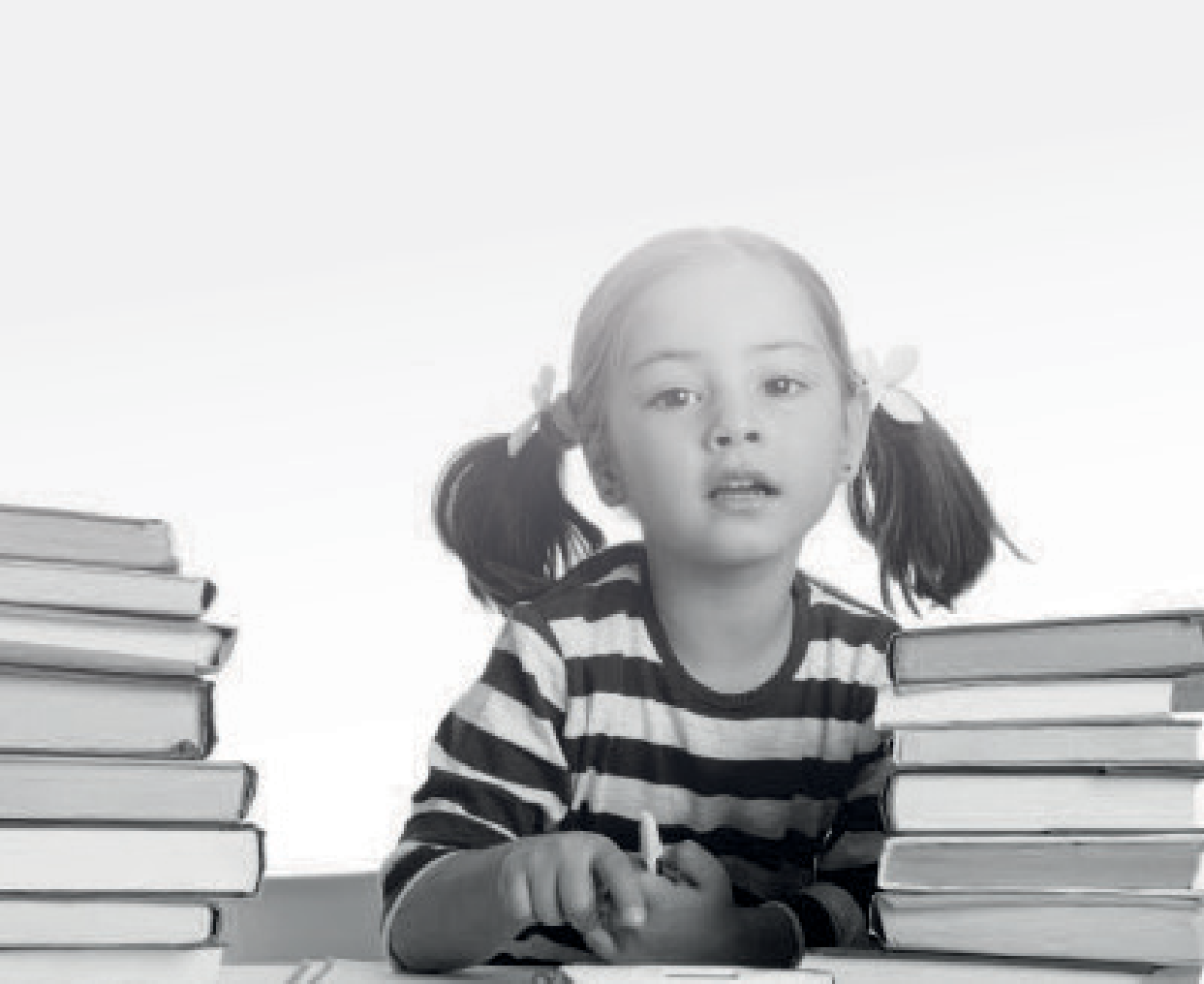 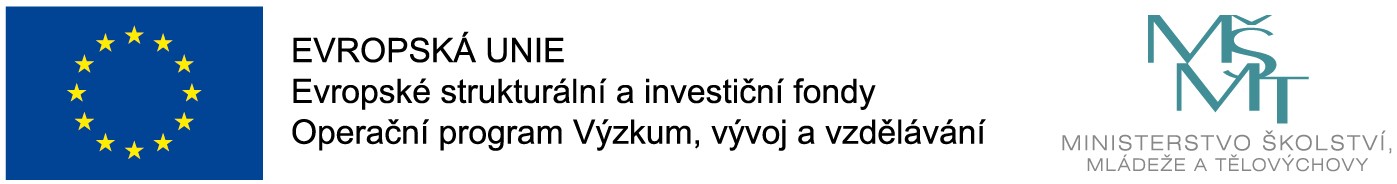 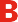 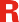 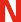 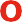 "Místní akční plán rozvoje vzdělávání ve městě Brně III"CZ.02.3.68/0.0/0.0/20_082/0023117Odbor školství a mládeže Magistrátu města Brna srdečně zve na webináře pro rodiče pod záštitounáměstka primátorky města Brna Mgr. Jaroslava Suchého
a radní pro školství JUDr. Ireny Matonohové.WEBINÁŘE PRO RODIČE 	                             ŠKOLNÍ PŘIPRAVENOST	Účasti na webinářích je bezplatná.Závazná registrace na:  http://map3.brno.cz// přístup „HOST“14. 2. 2023− od 17 do 19 hodinMgr. Jiřina Bednářová (speciální pedagog)  7. 3. 2023− od 17 do 19 hodinMgr. Jiřina Bednářová (speciální pedagog)20. 3. 2023− od 17 do 19 hodinPhDr. Miloslava Svobodová (psycholog, PPP Brno)27. 3. 2023– od 17 do 19 hodinMgr. Lenka Bínová (speciální pedagog, PPP Brno)